Board of Directors Meeting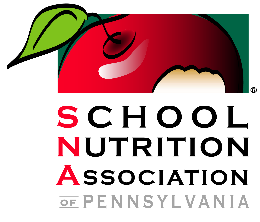 Thursday, February 7th, 2019Agenda1:00 PM-3:45PM Conference Call Presiding:  Nicole Melia, President   1.      Welcome 									1:00 PMa.	Call to Orderb. 	Pledge of Allegiancec. 	Thought of the Day- Nichole Taylor  d. 	Roll Call and Establishment of Quorum – Curtistine Walkere. 	Approval of Minutes from last Board meeting – October 24th, 2018f.  	Adoption of Agendag. 	Introduction of Parliamentarian- Curtistine Walkerh. 	Introduction of Time Keeper- Kelsey Gartner  Confidentiality Proceedings Statement: This is a reminder that all matters before the SNAPa Board of Directors are confidential unless you are specifically informed otherwise. All deliberations, briefing material, discussions, questions and individual options expressed are CONFIDENTIAL. Each of you has agreed when you ran for a Board position to comply with the confidentiality guidelines.2.  PDE Report- Vonda Ramp							1:10 PM3. Report of the President, Nicole Melia 						1:30 PMStrategic planning meeting scheduled in HersheyMonroeville Contract Support of the SNA LEAD Grant Convergence of Childhood Obesity and Hunger: Taking Action Meeting 3.         Report of the President-Elect, Nichole Taylor				1:40 PM	a. SNIC Update 4.         Report of the Vice President, Gina Giarratana				1:45 PMa. Discussion of regional meetings and review of survey data 5.     PDA Report- Caryn Earl 							2:00 PM 6.   Treasurer’s Report– Curtistine Walker					2:15 PMDecember SEK report Budget requests Report of the finance committee 7.         Report of the Executive Director, Pamela Gallagher			2:45 PMCurrent ProjectRequest for articles for Happenings- sign upScholarship and Awards update 8.  Public Policy& Legislation   – Randy Walker  					3:00 PM	a. Visit to Harrisburg 	b. LAC conference update and Scholarship recipients 9. Conference Chair- Angela DeSarro						3:15 PMa. Hershey Conference Update 10. Membership and Nominations- 						3:30 PM	a. Update on Nominations11.         Non-Discussion ReportsNutrition & Education ChairCommunications Chair Membership Chair Regional Representatives12.  	Other Business								3:45 PMGood of the OrderAdjournmentCalendar/Future MeetingsOctober 23rd -24th 2018- Strategic Planning and Board Meeting- AltoonaNovember- Northeast Regional Leadership Meeting- Portland, Maine January 13th-15th- SNA Industry Conference- Austin, TX February 7th, 2019- Board Meeting- GO TO Meeting February 24th-26th- LAC- Washington D.C. April 25th, 2019- Board Meeting- Hershey, PAMay 9th-11th- SNA Leadership Conference- Sarasota, FL